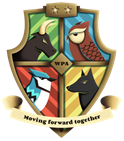 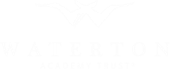 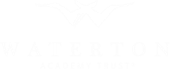 Walton Primary AcademyToilet Training PolicyStatement of IntentWe wish to include all children in our setting and understand that children arrive in our Foundation Stage at different stages in their development and that some children may still be in trainer pants. We wish to work with parents towards toilet training, unless there are any medical or developmental reasons why this would be inappropriate. Procedures where no medical or developmental reasons make it inappropriate to toilet train a childIn the event of a child starting school who is still wearing trainer pants, the following procedure will be followed:Parent/Carer’s are asked to ensure that their child attends Foundation Stage in clean pants with spare pants, uniform and wipes in their bag.Staff will work in partnership with the parent/carer to establish a toileting routine.Staff will endeavour to ensure children who wet or soil themselves are supported to maintain personal hygiene and self-care routines. If there is any distress on the part of the chid or if the situation is deemed too severe, then parents/carers will be contacted to come into school to attend to their child’s personal hygiene needs. Health visitors may be called on to support a parent with toilet training, if this is deemed necessary by the school.Procedures where a medical or development reason makes it inappropriate to toilet train a childIn the event of it being necessary to change a child’s trainer pants, the following procedures will be followed:In order to care for the children’s physical needs, we ask that parents/carers:Make sure that wherever possible children arrive at Foundation Stage wearing clean trainer pants.Provide trainer pants, wipes and bags for soiled nappies, so that if it is necessary to change the child their individual needs can be met.Discuss any issues arising from the policy with the identified member of staff. If your child currently wears trainer pants regularly, we will support your child in developing independence in changing/cleaning themselves. The school will ensure that:Only a person with relevant police checks will change and clean a child.Children’s trainer pants will be changed in a private, designated area which complies with Health, Hygiene and Safety regulations.Although this area is private, it is not secret and the member of staff can still be easily seen and heard by other staff members. Staff will wear clean disposable gloves and plastic aprons for each child.Appropriate hand washing facilities will be available for the adult and the child, and hands will be washed using bacterial soap and dried thoroughly with a paper towel after completing the procedure. Any wet clothing is returned to parents to wash and any clothing that is deemed too severely soiled will be disposed of correctly. The child’s privacy will be respected at all time during changing.If you have any queries or concerns about this procedure or the above policy, please talk to the class teacher.